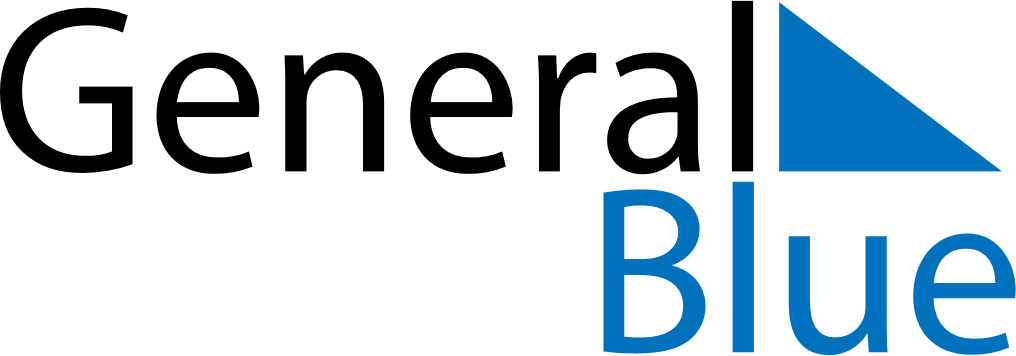 June 2024June 2024June 2024June 2024June 2024June 2024June 2024Vorchdorf, Upper Austria, AustriaVorchdorf, Upper Austria, AustriaVorchdorf, Upper Austria, AustriaVorchdorf, Upper Austria, AustriaVorchdorf, Upper Austria, AustriaVorchdorf, Upper Austria, AustriaVorchdorf, Upper Austria, AustriaSundayMondayMondayTuesdayWednesdayThursdayFridaySaturday1Sunrise: 5:08 AMSunset: 8:55 PMDaylight: 15 hours and 46 minutes.23345678Sunrise: 5:08 AMSunset: 8:56 PMDaylight: 15 hours and 48 minutes.Sunrise: 5:07 AMSunset: 8:57 PMDaylight: 15 hours and 49 minutes.Sunrise: 5:07 AMSunset: 8:57 PMDaylight: 15 hours and 49 minutes.Sunrise: 5:07 AMSunset: 8:58 PMDaylight: 15 hours and 50 minutes.Sunrise: 5:06 AMSunset: 8:58 PMDaylight: 15 hours and 52 minutes.Sunrise: 5:06 AMSunset: 8:59 PMDaylight: 15 hours and 53 minutes.Sunrise: 5:05 AMSunset: 9:00 PMDaylight: 15 hours and 54 minutes.Sunrise: 5:05 AMSunset: 9:01 PMDaylight: 15 hours and 55 minutes.910101112131415Sunrise: 5:05 AMSunset: 9:02 PMDaylight: 15 hours and 56 minutes.Sunrise: 5:04 AMSunset: 9:02 PMDaylight: 15 hours and 57 minutes.Sunrise: 5:04 AMSunset: 9:02 PMDaylight: 15 hours and 57 minutes.Sunrise: 5:04 AMSunset: 9:03 PMDaylight: 15 hours and 58 minutes.Sunrise: 5:04 AMSunset: 9:03 PMDaylight: 15 hours and 59 minutes.Sunrise: 5:04 AMSunset: 9:04 PMDaylight: 16 hours and 0 minutes.Sunrise: 5:04 AMSunset: 9:05 PMDaylight: 16 hours and 0 minutes.Sunrise: 5:04 AMSunset: 9:05 PMDaylight: 16 hours and 1 minute.1617171819202122Sunrise: 5:04 AMSunset: 9:05 PMDaylight: 16 hours and 1 minute.Sunrise: 5:04 AMSunset: 9:06 PMDaylight: 16 hours and 2 minutes.Sunrise: 5:04 AMSunset: 9:06 PMDaylight: 16 hours and 2 minutes.Sunrise: 5:04 AMSunset: 9:06 PMDaylight: 16 hours and 2 minutes.Sunrise: 5:04 AMSunset: 9:07 PMDaylight: 16 hours and 2 minutes.Sunrise: 5:04 AMSunset: 9:07 PMDaylight: 16 hours and 2 minutes.Sunrise: 5:04 AMSunset: 9:07 PMDaylight: 16 hours and 2 minutes.Sunrise: 5:04 AMSunset: 9:07 PMDaylight: 16 hours and 2 minutes.2324242526272829Sunrise: 5:05 AMSunset: 9:07 PMDaylight: 16 hours and 2 minutes.Sunrise: 5:05 AMSunset: 9:07 PMDaylight: 16 hours and 2 minutes.Sunrise: 5:05 AMSunset: 9:07 PMDaylight: 16 hours and 2 minutes.Sunrise: 5:05 AMSunset: 9:08 PMDaylight: 16 hours and 2 minutes.Sunrise: 5:06 AMSunset: 9:08 PMDaylight: 16 hours and 1 minute.Sunrise: 5:06 AMSunset: 9:08 PMDaylight: 16 hours and 1 minute.Sunrise: 5:07 AMSunset: 9:07 PMDaylight: 16 hours and 0 minutes.Sunrise: 5:07 AMSunset: 9:07 PMDaylight: 15 hours and 59 minutes.30Sunrise: 5:08 AMSunset: 9:07 PMDaylight: 15 hours and 59 minutes.